SHEBIN 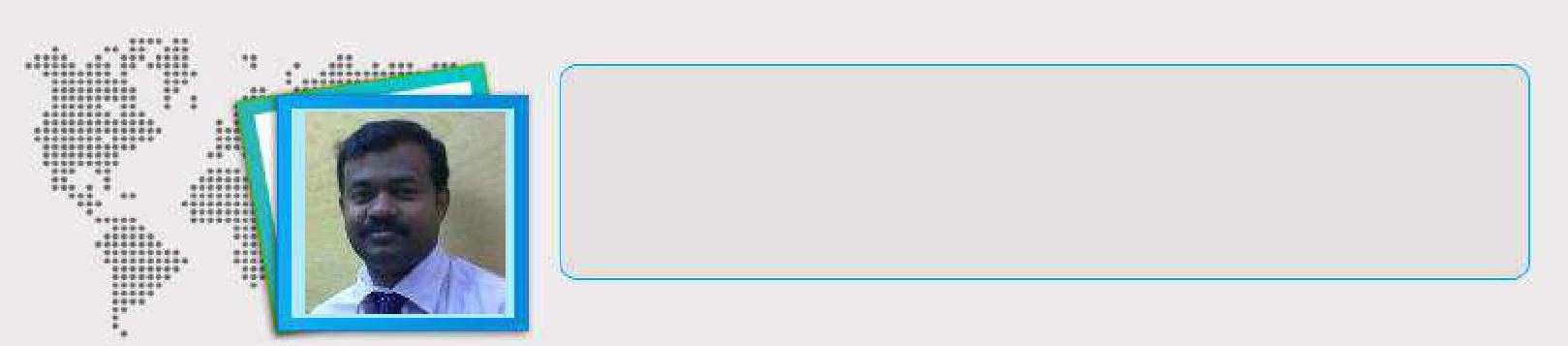 Admin Assistant & Accounts Support – 10.5 years’ experience Self -motivated, flexible, adaptable and possess structured approach towards assigned tasks. Excellent skills to work under pressure and deliver results as per the benchmark set by the organization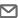 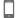  Location Preference: UAE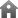  Key Impact Areas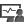 General Administration (Visa Processing Support/ Insurance, Vehicle Management) Human Resource Management Accounts SupportInvoicing/ Accounts Payable & Receivable Bank ReconciliationPetty CashManagementReportingLiaison & CoordinationTrade License RenewalsGovernmentDepartment Technical Skills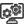 MS Office (Excel, Word, PowerPoint)Visace Gold A/C | Horizon Accounts Software | Data EntryOmni Docs Software - Omni Scan | Oracle NetSuiteCoke 1 Lite SAP (Cash Receipt/ Petty Cash)AMS Software (ERP System) Career Timeline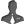 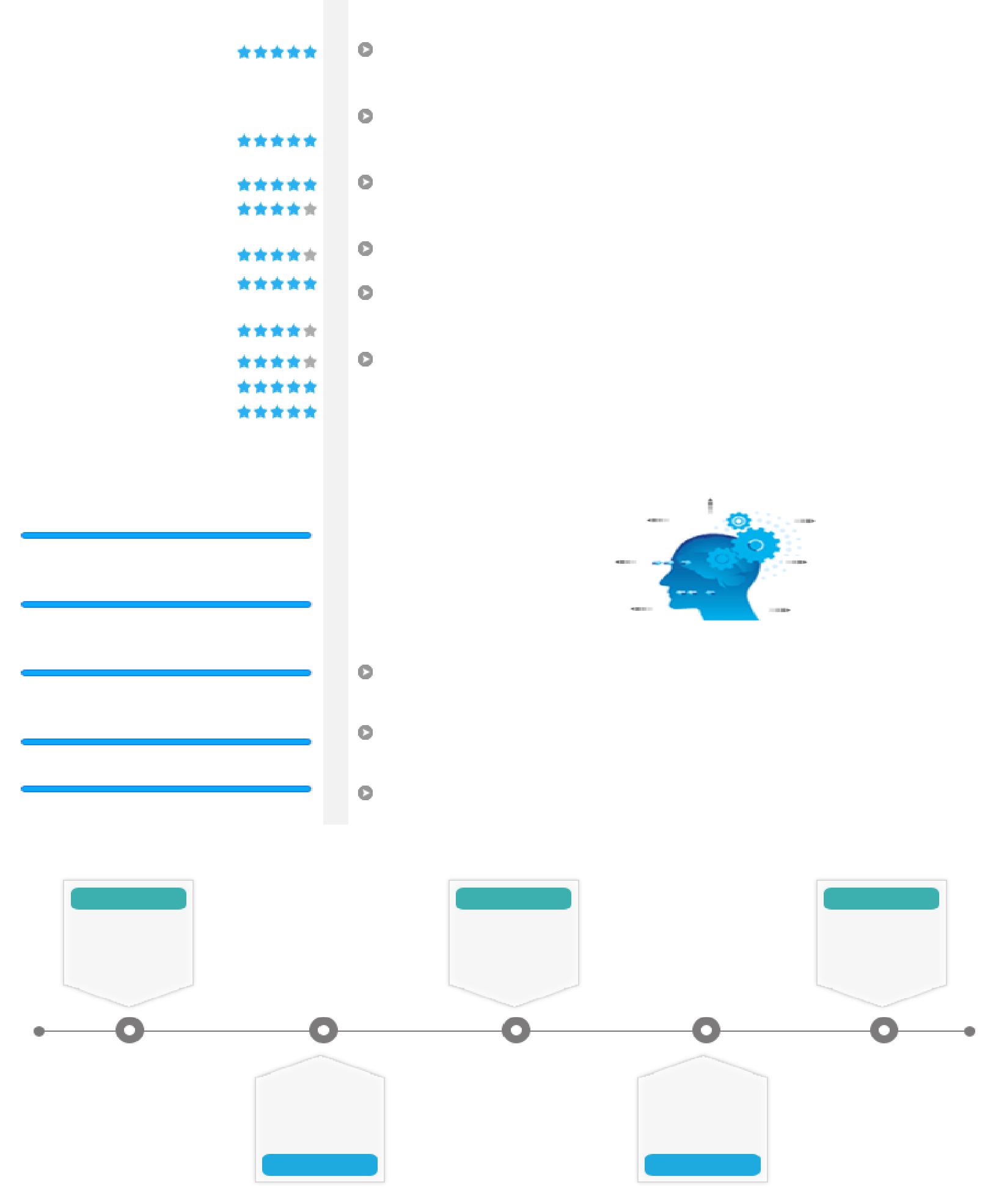  Profile Summary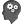 Hands-on experience in providing high-end administrative support to the management by organizing calendar management, scheduling the meetings with internal team & employeesProficient in development, implementation, evaluation & modification of administrative policies & procedures to optimize resource & capacity utilization across various functionsCapabilities in driving daily accounts payable & receivables processes, ensuring accurate processing of invoices, purchase orders, expense reports, credit memos and payment transactionsProven capability to work with senior management to integrate administrative functions in line with overall business operations strategies Leveraged skills in making arrangements for travel, email managementcorrespondence and organizing business seminars, arranging Visas (business & visit) and maintaining confidentiality in mattersA forward thinking person with strong communication, analytical & organizational skills; well organized with a record that exhibits self-motivation & creativity to achieve corporate goals Soft SkillsCommunicatorInnovator	ThinkerCollaborator	IntuitiveTeam Player	Planner Education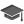 B.Com. (Hotel Management & Catering Technology) scored 1st class, NAAC; B+ Grade, S.N. College and Varkala (University of Kerala, India) in 2004One year International Diploma in Hotel Management Munnar Catering College, India (Affiliated to the Education Institute of American Hotel & Motel Association USA) in 2005EMBA from NIBM India (Higher Learning Accreditation Commission of Texas, New York, USA), scored B+ Grade in 2016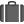 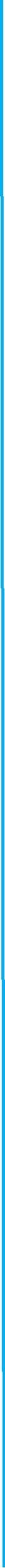 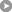 Office stationery managementTravel ticket for employees via Online and travel agenciesEnsuring utilities bill payment on time (electricity/ telephone)Jun’14 – May’16Mahani Auto Spare Parts Company (Sharjah/ Dubai) as Office Admin Assistant & Accounts SupportResponded to customers’ complaints and took necessary action to resolve their issuesReceived payment in exchange of items or merchandise soldEntered transactions in the cash register and provide customers with the total billDeveloped reports (total outstanding report monthly, yearly, pdc/ c.cheque/ chq rtn. report)Verified the customer history of payment & provided the credit control department for processing credit applicationProvided monthly accounts statement for customers on time for cheque preparation and collected the cheque from the office on time Ensured cheque preparation for suppliers as per SOACoordinated with suppliers & customers and maintained the documents Maintained the records of office inventory Managed:Leave, absenteeism, over time and provided reports to HRBranch renewal and PO renewal detailsTravel ticket for employees via Online and travel agenciesVisa Processing Support and Insurance Card CoordinationMade utilities bill payment on timeApr’13 – Jun’14	AGL-Coca-Cola, Dubai (Regional Head Office) as Office Admin.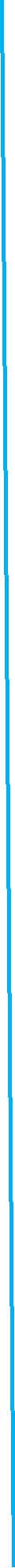 Assistant/ Accounts SupportRole:Created PO in Coke One Lite SAP for office stationery for HR, Sales,Warehouse and other depots approved by concerned line managerConfirmed with transporting department regarding vehicle fine andcharge the same in employee GL in SAPEntered all petty cash entry (DXB, Sharjah, NE) in SAP with proper GLbefore month-endCollected and delivered all banking documentation from and to banks toensure effective and timely processing of banking transactionsFiled the playable and purchase orders together in a systematic wayChecked DCR (Daily Collection Report) for Dubai, Sharjah, NE DepotsManaged petty cash (monthly 400000 AED) for PRO & daily operationsPrepared:O	New employee joining reports and sent request for create employeeIDsO	Sick, annual and other leave and reported to HR before PayrollJul’09 – Mar’13	UAE Exchange LLC, UAE as Branch Support (Logistics)Role:Ensured availability of stationery for branch operations all over UAE (99branches) through AMSPerformed asset auditing and submitted to Finance Department forvaluation of assetScanned and uploaded the confidential & employee documents in OmniDocs/ Omni ScanAssisted:O	CSM (Centre Store Manager); ensured payment of all admin relatedbills and maintained register for the sameO	HR recruitment process (sorting CV, informing candidate forinterview scheduling)Uploaded over 700 documents in Omnidocs System after labeled bycustomer reg. no.Contributed as team member of three major HR projects of UAEExchange (DMS/ AMS/ MMS projects)Sept’07 – Jul’09CertificationPersonal DetailsAabharan Jewellery LLC (NMC Group) as Junior Officer – Cashier/ SalesCISCP (Certified International Supply Chain Professional) – IPSCMI, USA (Blue Ocean Academy, Dubai) scored 71% marksDate of Birth: 15th March 1983Languages Known: English, Malayalam, Hindi, TamilMarital Status: MarriedVisa Status: Employment VisaNationality: IndianDriving License: UAE Driving License, Indian Driving LicenseShebin.379326@2freemail.com +971 505891826 2007-20092013- 20142016 till dateAabharanAGL-Coca-Cola,Belhasa BiotekJewellery LLCDubai as OfficeLLC as Admin.(NMC Group) asAdmin. Assistant/Assistant &Junior OfficerAccounts SupportAccounts SupportUAE ExchangeMahani Auto SpareLLC, UAE as OfficeMahani Auto SpareLLC, UAE as OfficeParts as OfficeAdmin. & OfficeParts as OfficeAdmin. & OfficeAdmin. Assistant &Support (Logistics)Admin. Assistant &Support (Logistics)Accounts SupportAccounts Support2009- 20132014 - 2016Work ExperienceMay’16 till dateBelhasa BiotekLLC (BelhasaGroup International),asAdmin.Assistant & Accounts SupportAssistant & Accounts SupportRole:Managing processing of Accounts Receivable (AR) including posting &Managing processing of Accounts Receivable (AR) including posting &Managing processing of Accounts Receivable (AR) including posting &Managing processing of Accounts Receivable (AR) including posting &Managing processing of Accounts Receivable (AR) including posting &balancing of daily cash applications, preparing journal entries, filing ofbalancing of daily cash applications, preparing journal entries, filing ofbalancing of daily cash applications, preparing journal entries, filing ofbalancing of daily cash applications, preparing journal entries, filing ofbalancing of daily cash applications, preparing journal entries, filing ofrecords and general account reconciliationsrecords and general account reconciliationsrecords and general account reconciliationsEnsuring that all payables are entered accurately into the accountingEnsuring that all payables are entered accurately into the accountingEnsuring that all payables are entered accurately into the accountingEnsuring that all payables are entered accurately into the accountingEnsuring that all payables are entered accurately into the accountingsystem, including a thorough description of each itemsystem, including a thorough description of each itemsystem, including a thorough description of each itemReceiving daily cash from salesmen & customers, depositing to bankReceiving daily cash from salesmen & customers, depositing to bankReceiving daily cash from salesmen & customers, depositing to bankReceiving daily cash from salesmen & customers, depositing to bankReceiving daily cash from salesmen & customers, depositing to bankdaily wise and providing reports to Managerdaily wise and providing reports to Managerdaily wise and providing reports to ManagerPosting cheque and cash transaction in accounts systemPosting cheque and cash transaction in accounts systemPosting cheque and cash transaction in accounts systemWorking on various HR activities such as:Working on various HR activities such as:Working on various HR activities such as:O   Organizing work space for new employeesO   Organizing work space for new employeesO   Organizing work space for new employeesO   Updating personnel files and employee status changesO   Updating personnel files and employee status changesO   Updating personnel files and employee status changesO   Administering leaves of absenceO   Administering leaves of absenceO   Administering leaves of absenceO   Reviewing annual performance reviewsO   Reviewing annual performance reviewsO   Reviewing annual performance reviewsResolving accounts discrepancies with customer and suppliers afterResolving accounts discrepancies with customer and suppliers afterResolving accounts discrepancies with customer and suppliers afterResolving accounts discrepancies with customer and suppliers afterResolving accounts discrepancies with customer and suppliers afterproper checking with concerned dept.proper checking with concerned dept.proper checking with concerned dept.Ensuring:O   Proper recording & application of cash, management of outstandingO   Proper recording & application of cash, management of outstandingO   Proper recording & application of cash, management of outstandingO   Proper recording & application of cash, management of outstandingO   Proper recording & application of cash, management of outstandinginvoices; directly interfacing with customers on collection mattersinvoices; directly interfacing with customers on collection mattersinvoices; directly interfacing with customers on collection mattersinvoices; directly interfacing with customers on collection mattersinvoices; directly interfacing with customers on collection mattersand resolution of disputesand resolution of disputesO   On-time completion of joining formalities, on-boarding & inductionO   On-time completion of joining formalities, on-boarding & inductionO   On-time completion of joining formalities, on-boarding & inductionO   On-time completion of joining formalities, on-boarding & inductionO   On-time completion of joining formalities, on-boarding & inductionof the new joineesof the new joineesPreparing:O   Vouchers (cash, bank) and TTO   Vouchers (cash, bank) and TTO   Vouchers (cash, bank) and TTO   Leave, absenteeism, over time and staff fine related vehicle reportsO   Leave, absenteeism, over time and staff fine related vehicle reportsO   Leave, absenteeism, over time and staff fine related vehicle reportsO   Leave, absenteeism, over time and staff fine related vehicle reportsO   Leave, absenteeism, over time and staff fine related vehicle reportsto HRSteering employee travel expense calculation and submit for concernedSteering employee travel expense calculation and submit for concernedSteering employee travel expense calculation and submit for concernedSteering employee travel expense calculation and submit for concernedSteering employee travel expense calculation and submit for concernedManger approvalManger approvalCoordinating with:Coordinating with:O   Insurancecompany foremployee insurance card&vehicle(accident & renewal) related insurance(accident & renewal) related insurance(accident & renewal) related insuranceO   Government department for company needs (Renewal)O   Government department for company needs (Renewal)O   Government department for company needs (Renewal)